Сумська міська радаVІІI СКЛИКАННЯ XIV СЕСІЯРІШЕННЯвід 24 листопада 2021 року № 2432-МРм. СумиРозглянувши звернення громадянина, надані документи, враховуючи рекомендації постійної комісії з питань архітектури, містобудування, регулювання земельних відносин, природокористування та екології Сумської міської ради (протокол від 28 жовтня 2021 року № 39), відповідно до статей 12, 123 Земельного кодексу України, пункту 4 розділу II «Прикінцеві та перехідні положення» Закону України «Про внесення змін до деяких законодавчих актів України щодо розмежування земель державної та комунальної власності», частини четвертої статті 15 Закону України «Про доступ до публічної інформації», керуючись пунктом 34 частини першої статті 26 Закону України «Про місцеве самоврядування в Україні», Сумська міська рада ВИРІШИЛА:Відмовити Чепульському Леоніду Леонідовичу () у наданні дозволу на розроблення проекту землеустрою щодо відведення земельної ділянки для подальшого її отримання у користування на умовах оренди за адресою: м. Суми, вул. Герасима Кондратьєва, 165/137, орієнтовною площею 0,0100 га для будівництва та обслуговування будівель торгівлі у зв’язку з тим, що земельна ділянка, зазначена на доданому до клопотання заявником графічному матеріалі, потрапляє на земельну ділянку, що перебуває в постійному користуванні Міністерства оборони України на підставі державного акта на право користування землею від 1976 р., та відноситься до земель державної власності, розпорядження якими не входить до повноважень Сумської міської ради. Сумський міський голова                                                      Олександр ЛИСЕНКОВиконавець: Клименко Юрій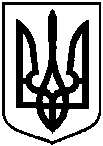 Про відмову Чепульському Леоніду Леонідовичу у наданні дозволу                 на розроблення проекту землеустрою щодо відведення земельної ділянки за адресою: м. Суми, вул. Герасима Кондратьєва, 165/137, орієнтовною площею 0,0100 га